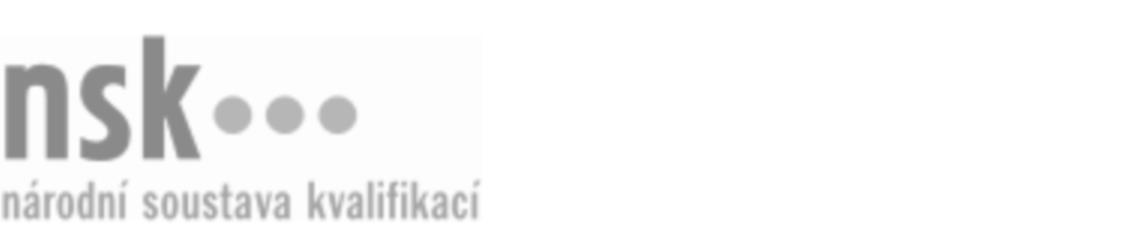 Kvalifikační standardKvalifikační standardKvalifikační standardKvalifikační standardKvalifikační standardKvalifikační standardKvalifikační standardKvalifikační standardDesignér/designérka koupelen (kód: 28-046-N) Designér/designérka koupelen (kód: 28-046-N) Designér/designérka koupelen (kód: 28-046-N) Designér/designérka koupelen (kód: 28-046-N) Designér/designérka koupelen (kód: 28-046-N) Designér/designérka koupelen (kód: 28-046-N) Designér/designérka koupelen (kód: 28-046-N) Autorizující orgán:Ministerstvo průmyslu a obchoduMinisterstvo průmyslu a obchoduMinisterstvo průmyslu a obchoduMinisterstvo průmyslu a obchoduMinisterstvo průmyslu a obchoduMinisterstvo průmyslu a obchoduMinisterstvo průmyslu a obchoduMinisterstvo průmyslu a obchoduMinisterstvo průmyslu a obchoduMinisterstvo průmyslu a obchoduMinisterstvo průmyslu a obchoduMinisterstvo průmyslu a obchoduSkupina oborů:Technická chemie a chemie silikátů (kód: 28)Technická chemie a chemie silikátů (kód: 28)Technická chemie a chemie silikátů (kód: 28)Technická chemie a chemie silikátů (kód: 28)Technická chemie a chemie silikátů (kód: 28)Technická chemie a chemie silikátů (kód: 28)Týká se povolání:Interiérový designérInteriérový designérInteriérový designérInteriérový designérInteriérový designérInteriérový designérInteriérový designérInteriérový designérInteriérový designérInteriérový designérInteriérový designérInteriérový designérKvalifikační úroveň NSK - EQF:555555Odborná způsobilostOdborná způsobilostOdborná způsobilostOdborná způsobilostOdborná způsobilostOdborná způsobilostOdborná způsobilostNázevNázevNázevNázevNázevÚroveňÚroveňAnalýza provozních a funkčních potřeb uživatelů interiéru koupelny, wellness a sociálního zařízení a dalších prostor vybavených keramickými, skleněnými a kamennými obkladyAnalýza provozních a funkčních potřeb uživatelů interiéru koupelny, wellness a sociálního zařízení a dalších prostor vybavených keramickými, skleněnými a kamennými obkladyAnalýza provozních a funkčních potřeb uživatelů interiéru koupelny, wellness a sociálního zařízení a dalších prostor vybavených keramickými, skleněnými a kamennými obkladyAnalýza provozních a funkčních potřeb uživatelů interiéru koupelny, wellness a sociálního zařízení a dalších prostor vybavených keramickými, skleněnými a kamennými obkladyAnalýza provozních a funkčních potřeb uživatelů interiéru koupelny, wellness a sociálního zařízení a dalších prostor vybavených keramickými, skleněnými a kamennými obklady55Vypracování dispozičního a barevného řešení a grafické vizualizace návrhu realizace nebo rekonstrukce koupelny, wellness a sociálního zařízení a dalších prostor vybavených keramickými, skleněnými a kamennými obkladyVypracování dispozičního a barevného řešení a grafické vizualizace návrhu realizace nebo rekonstrukce koupelny, wellness a sociálního zařízení a dalších prostor vybavených keramickými, skleněnými a kamennými obkladyVypracování dispozičního a barevného řešení a grafické vizualizace návrhu realizace nebo rekonstrukce koupelny, wellness a sociálního zařízení a dalších prostor vybavených keramickými, skleněnými a kamennými obkladyVypracování dispozičního a barevného řešení a grafické vizualizace návrhu realizace nebo rekonstrukce koupelny, wellness a sociálního zařízení a dalších prostor vybavených keramickými, skleněnými a kamennými obkladyVypracování dispozičního a barevného řešení a grafické vizualizace návrhu realizace nebo rekonstrukce koupelny, wellness a sociálního zařízení a dalších prostor vybavených keramickými, skleněnými a kamennými obklady55Orientace ve stavebních výkresech a dokumentaci pro realizaci nebo rekonstrukci koupelny, wellness, sociálního zařízení a dalších prostorOrientace ve stavebních výkresech a dokumentaci pro realizaci nebo rekonstrukci koupelny, wellness, sociálního zařízení a dalších prostorOrientace ve stavebních výkresech a dokumentaci pro realizaci nebo rekonstrukci koupelny, wellness, sociálního zařízení a dalších prostorOrientace ve stavebních výkresech a dokumentaci pro realizaci nebo rekonstrukci koupelny, wellness, sociálního zařízení a dalších prostorOrientace ve stavebních výkresech a dokumentaci pro realizaci nebo rekonstrukci koupelny, wellness, sociálního zařízení a dalších prostor44Orientace v problematice návrhů interiérů a dalších prostorOrientace v problematice návrhů interiérů a dalších prostorOrientace v problematice návrhů interiérů a dalších prostorOrientace v problematice návrhů interiérů a dalších prostorOrientace v problematice návrhů interiérů a dalších prostor55Orientace ve stavebních konstrukcích z hlediska potřeb designeraOrientace ve stavebních konstrukcích z hlediska potřeb designeraOrientace ve stavebních konstrukcích z hlediska potřeb designeraOrientace ve stavebních konstrukcích z hlediska potřeb designeraOrientace ve stavebních konstrukcích z hlediska potřeb designera44Poradenství při výběru obkladových materiálů a zařizovacích předmětů do koupelny, wellness a sociálního zařízení a dalších prostor vybavených keramickými, skleněnými a kamennými obkladyPoradenství při výběru obkladových materiálů a zařizovacích předmětů do koupelny, wellness a sociálního zařízení a dalších prostor vybavených keramickými, skleněnými a kamennými obkladyPoradenství při výběru obkladových materiálů a zařizovacích předmětů do koupelny, wellness a sociálního zařízení a dalších prostor vybavených keramickými, skleněnými a kamennými obkladyPoradenství při výběru obkladových materiálů a zařizovacích předmětů do koupelny, wellness a sociálního zařízení a dalších prostor vybavených keramickými, skleněnými a kamennými obkladyPoradenství při výběru obkladových materiálů a zařizovacích předmětů do koupelny, wellness a sociálního zařízení a dalších prostor vybavených keramickými, skleněnými a kamennými obklady55Komunikace se zákazníkem a péče o zákazníkaKomunikace se zákazníkem a péče o zákazníkaKomunikace se zákazníkem a péče o zákazníkaKomunikace se zákazníkem a péče o zákazníkaKomunikace se zákazníkem a péče o zákazníka55Designér/designérka koupelen,  28.03.2024 19:48:56Designér/designérka koupelen,  28.03.2024 19:48:56Designér/designérka koupelen,  28.03.2024 19:48:56Designér/designérka koupelen,  28.03.2024 19:48:56Strana 1 z 2Strana 1 z 2Kvalifikační standardKvalifikační standardKvalifikační standardKvalifikační standardKvalifikační standardKvalifikační standardKvalifikační standardKvalifikační standardPlatnost standarduPlatnost standarduPlatnost standarduPlatnost standarduPlatnost standarduPlatnost standarduPlatnost standarduStandard je platný od: 19.06.2020Standard je platný od: 19.06.2020Standard je platný od: 19.06.2020Standard je platný od: 19.06.2020Standard je platný od: 19.06.2020Standard je platný od: 19.06.2020Standard je platný od: 19.06.2020Designér/designérka koupelen,  28.03.2024 19:48:56Designér/designérka koupelen,  28.03.2024 19:48:56Designér/designérka koupelen,  28.03.2024 19:48:56Designér/designérka koupelen,  28.03.2024 19:48:56Strana 2 z 2Strana 2 z 2